    COMPROMISO DE ADHESIÓN AO SERVIZO DE COMPOSTAXE DOMÉSTICO DO CONCELLO DE BOIRO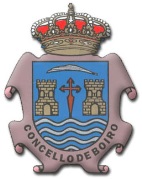 0D/Dna. …………………………………………………………………………………..,con DNI ………………..Confirmo que son veciño/a de Boiro, e acepto participar no servizo de Compostaxe Doméstico organizado polo Concello de Boiro dento do programa de Sogama, declarando que:Foime entregado un composteiro para a realización da compostaxe e comprométome a facer un uso axeitado do mesmo.Comprométome a realizar a recollida selectiva da materia orgánica e a recibir un seguimento periódico para comprobar o bo uso do composteiro.Comprométome a devolver o composteiro si, despois do seguimento se comproba que non foi utilizado ou se comunica de forma voluntaria que non se pode facer uso de él. Neste caso o composteiro poderá cederse a outro veciño que integre a lista de demandantes  	Boiro, ...... de ....................................... de 2020	Asdo: 